DECLARA BAIXO A SÚA EXCLUSIVA RESPONSABILIDADE que é certo o que manifesta, e, en todo caso:Que as características indicadas reflicten fielmente ás obras a realizar.Que as obras solicitadas non afectan ao volume da cuberta, nin a sua estrutura nin supoñen aumento da superficie construída.Que as obras solicitadas non están suxeitas a licenza municipal previa de conformidade co artigo 194.2 da Ley 9/2002, de ordenación urbanística e protección do medio rural de Galicia. Que a edificación non está suxeita a ningún tipo de catalogación.Que as obras cumpren integramente a normativa municipal do Concello de Covelo.Que se respectarán as normas de boa construción, convivencia cidadá e respecto polo descanso dos veciños.Que se cumprirán os requisitos da normativa especifica de tratamento de residuos.Que a edificación principal conta con licenza de primeira ocupación (ou se identificará ao promotor/a e ano de construción).Que conta coas autorizacions para a ocupación do dominio publico ou sectoriais que resulten necesarias.Que na execución da obra respectaranse as medidas de seguridade e saúde laboral segundo RD 1627/97.Que achega toda a documentación preceptiva.Que son certos todos os datos recollidos neste impreso.	AUTORIZA a esta Administración, aos efectos da normativa de protección de datos de carácter persoal, a comprobación telemática con outras Administracións Públicas de datos declarados e demais circunstancias relativas ao exercicio da actividade a desenvolver. En Covelo, _____ de _______________de 20Sinatura do/da Solicitante: Nome e DNI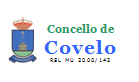 ANEXO V COMUNICACIÓN PREVIADE OBRAS MAIORES E PECHESEspazo reservado para selo de entrada1. Datos da persoa solicitante ou representanteNome e apelidos/Razón social ______________________________________________   NIF/DNI/NIE _____________Nome e apelidos representante ___________________________________________ __ NIF/DNI/NIE _____________Enderezo  ____________________________  Nº ___ C.P _________ Localidade __________ Provincia  ____________Enderezo notificación  _____________________________________________________________________________Tlf./Fax  _____________ Tlf. Móbil  _____________ Correo electrónico  _____________________________________Adxunta documento da representación        1. Datos da persoa solicitante ou representanteNome e apelidos/Razón social ______________________________________________   NIF/DNI/NIE _____________Nome e apelidos representante ___________________________________________ __ NIF/DNI/NIE _____________Enderezo  ____________________________  Nº ___ C.P _________ Localidade __________ Provincia  ____________Enderezo notificación  _____________________________________________________________________________Tlf./Fax  _____________ Tlf. Móbil  _____________ Correo electrónico  _____________________________________Adxunta documento da representación        1. Datos da persoa solicitante ou representanteNome e apelidos/Razón social ______________________________________________   NIF/DNI/NIE _____________Nome e apelidos representante ___________________________________________ __ NIF/DNI/NIE _____________Enderezo  ____________________________  Nº ___ C.P _________ Localidade __________ Provincia  ____________Enderezo notificación  _____________________________________________________________________________Tlf./Fax  _____________ Tlf. Móbil  _____________ Correo electrónico  _____________________________________Adxunta documento da representación        2. Emprazamento da parcela ou notificaciónLocalización  _______________________________________________________________  Nº  ___  C.P ___________Referencia catastral ________________________________________2. Emprazamento da parcela ou notificaciónLocalización  _______________________________________________________________  Nº  ___  C.P ___________Referencia catastral ________________________________________2. Emprazamento da parcela ou notificaciónLocalización  _______________________________________________________________  Nº  ___  C.P ___________Referencia catastral ________________________________________3. Descrición das obrasDescrición das obras:   Superficie total (m²):Presuposto das obras:3. Descrición das obrasDescrición das obras:   Superficie total (m²):Presuposto das obras:3. Descrición das obrasDescrición das obras:   Superficie total (m²):Presuposto das obras:Acta de liña e rasante. Nº expediente: ______________________________________________________________Outros expedientes relacionados (orde de execución, actividade): Nº expediente: ____________________________Acta de liña e rasante. Nº expediente: ______________________________________________________________Outros expedientes relacionados (orde de execución, actividade): Nº expediente: ____________________________Acta de liña e rasante. Nº expediente: ______________________________________________________________Outros expedientes relacionados (orde de execución, actividade): Nº expediente: ____________________________AUTORIZO AO CONCELLO DE COVELO O ACCESO TELEMÁTICO AO COLEXIO PROFESIONAL PARA A OBTENCIÓN DO PROXECTO TÉCNICO VISADO DIXITALMENTE QUE É OBXETO DESTA SOLICITUDE. VISADO Nº: _________________AUTORIZO AO CONCELLO DE COVELO O ACCESO TELEMÁTICO AO COLEXIO PROFESIONAL PARA A OBTENCIÓN DO PROXECTO TÉCNICO VISADO DIXITALMENTE QUE É OBXETO DESTA SOLICITUDE. VISADO Nº: _________________AUTORIZO AO CONCELLO DE COVELO O ACCESO TELEMÁTICO AO COLEXIO PROFESIONAL PARA A OBTENCIÓN DO PROXECTO TÉCNICO VISADO DIXITALMENTE QUE É OBXETO DESTA SOLICITUDE. VISADO Nº: _________________Relación de obras maiores, suxeitas ao réxime de comunicación previa e documentación a presentar polos solicitantes1. Reforma de vivendas existentes, que modifiquen a distribución interior sen afectar a estrutura do edificio. Proxecto técnico completo redactado por técnico/a competente (incluído estudio de seguridade e saúde) e declaración do/a técnico/a ou os/as técnicos/as facultativos/as que autoricen o proxecto de que este cumpre en todos os seus termos coa ordenación urbanística de aplicación.Oficio de dirección das obras, dirección da obra e dirección da execución da obra. Declaración responsable (ou certificado colexial) de técnico/a competente no que figuren os seus datos persoais e profesionais de xeito que permita a súa identificación e na que se acredite que non está inhabilitado ou incurso en causa de incompatibilidade.Reportaxe fotográfica.2. Restauración de fachadas, medianeiras, patios ou terrazas. (excepto limpeza e pintado) e substitución de material de cubrición en cubertas sen afectación estrutural.Proxecto técnico completo redactado por técnico/a competente (incluído estudio de seguridade e saúde) e declaración do/a técnico/a ou os/as técnicos/as facultativos/as que autoricen o proxecto de que este cumpre en todos os seus termos coa ordenación urbanística de aplicación.Oficio de dirección das obras, dirección da obra e dirección da execución da obra. Declaración responsable (ou certificado colexial) de técnico/a competente no que figuren os seus datos persoais e profesionais de xeito que permita a súa identificación e na que se acredite que non está inhabilitado ou incurso en causa de incompatibilidade.Reportaxe fotográfica.3. Instalación de novos elementos publicitarios en locais comerciais (rótulos, toldos, bandeirolas, etc.) Plano de situación e emprazamento a escala mínima 1:2000 e 1:500 respectivamente.Reportaxe fotográfica da fachada e da zona na que se pretende instalar, subscritas pola persoa solicitante. Memoria descritiva da instalación que se pretende, asinada por técnico/a competente, indicando materiais e acabados e planos a escala do rótulo no que se indiquen as dimensións e posición do mesmo respecto á beirarrúa, así como da fachada do edificio onde se colocará.Declaración responsable (ou certificado colexial) de técnico/a competente.Fotocopia da licenza ou comunicación previa de actividade que se desenvolve no edificio ou local.Presuposto desagregado da obra ou actuación a realizar.4. Construción de peches e valados de parcelas e solares. (excepto muros de contención)Plano de situación a escala mínima 1:2000.Plano de deslinde acoutado indicando onde se pretende o peche a escala mínima 1:500.Se o peche linda fronte a vía pública: Copia do Plano oficial acreditativo da acta de liña e rasante (Que se deberá reflectir sobre un plano topográfico a escala mínima de 1:500 cos mesmos parámetros fixados polos técnicos municipais). (Excepto solo urbano non consolidado e solo urbanizable sen ordenación detallada)Memoria descritiva indicando os materiais, a altura e a lonxitude do peche. Presuposto desagregado da obra ou actuación a realizar.Reportaxe fotográfica do linde onde se pretende construír o peche subscrita pola persoa solicitante.5. Obras puntuais de reestruturación ou consolidación.Proxecto técnico completo redactado por técnico/a competente (incluído estudio de seguridade e saúde) e declaración do/a técnico/a ou os/as técnicos/as facultativos/as que autoricen o proxecto de que este cumpre en todos os seus termos coa ordenación urbanística de aplicación.Oficio de dirección das obras, dirección da obra e dirección da execución da obra.Declaración responsable (ou certificado colexial) de técnico/a competente.Reportaxe fotográfica.6. Instalación de antenas sen afectación estrutural, excepto telefonía móbil, instalación de infraestruturas comúns de telecomunicacións ou placas solares fotovoltaicas nos edificios.Proxecto técnico completo redactado por técnico/a competente (incluído estudio de seguridade e saúde) e declaración do/a técnico/a ou os/as técnicos/as facultativos/as que autoricen o proxecto de que este cumpre en todos os seus termos coa ordenación urbanística de aplicación.Oficio de dirección das obras, dirección da obra e dirección da execución da obra.Declaración responsable (ou certificado colexial) de técnico/a competente.Reportaxe fotográfica.Xunto co presente documento, os solicitantes deberán achegar:Datos identificativos do solicitanteFotocopia DNI/NIF do solicitante e representante se houbese.Acreditación da representación (se houbese).Escritura da sociedade (se houbese).Nomeamento do/a contratista e xustificación de alta para os efectos do Imposto de Actividades Económicas.Copia das restantes autorizacións e, de ser o caso, concesións administrativas cando sexan legalmente esixibles  ao solicitante, ou acreditación de terse solicitado o seu outorgamento.Aos documentos anteriores, os solicitantes deberán achegar o documento de autoliquidación da taxa correspondente. 